Slovenský jazyk 2.C- Opakovanie Skladaj zo slabík slová.tô – po – čik              ko – nok – rie          ka – ko – ryt – nač           na – ú – va  Z dvojslabičných slov utvor trojslabičné slová. Pracuj podľa vzoru. (ryba – rybička)kocúr –                                       háda –                                       vedro –zajko –                                       vozík –                                         číta – Je to veta alebo nadpis? V = Veta,   N = Nadpis                                                                            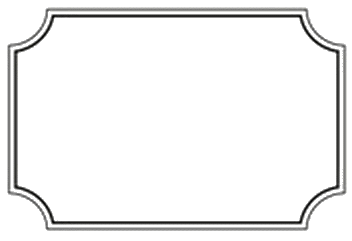 Usporiadaj slová do vety. Vetu napíš.                                                                                              Jedno slovo do vety nepatrí.                               Ak si s prácou hotový, vyfarbi si obrázok.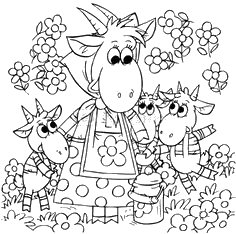 Nájdi ho a prečiarkni.V domčeku žila koza a spolu kozliatka.   Vlk búchal  sa na vrátka. Kozliatka mu neotvorili im.  Vlk bežal koza ku kováčovi.  Ten mu vlások ukoval tenký hlas.